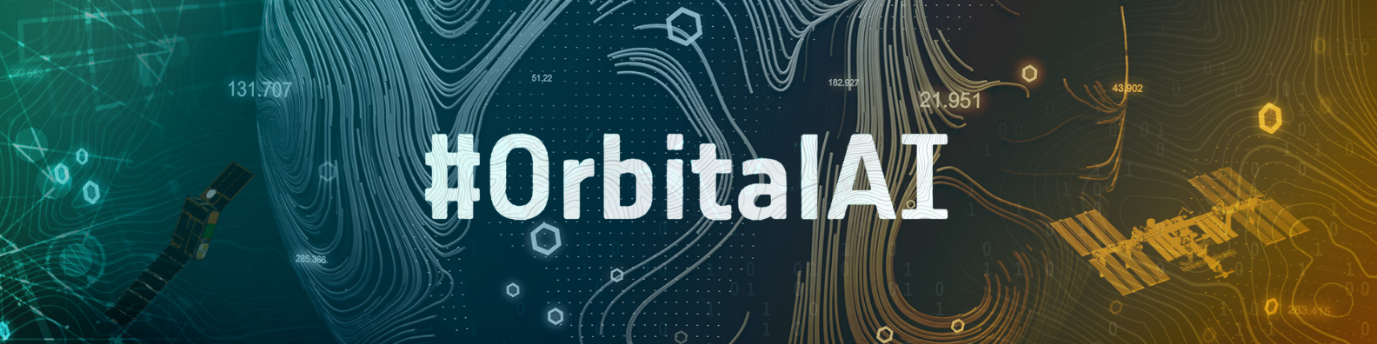 Milestone 2 – Idea ConceptOrbitalAI ChallengeMilestone descriptionIt’s time to send us your best idea for the OrbitalAI challenge! We want to hear more from what you will be developing in this challenge.InstructionsBelow are a set of instructions so you will know how to submit this milestone and get the full number of points assigned to this deliverable. Entries that do not comply with these instructions will not be accepted. Please read carefully!This file has to be submitted by 19 April 2023, by 17:00 CET.Complete this entire template using an 11-point font size in the Calibri font. Do not change this document's margins or alter its format.Your completed document must be no more than three pages (including this one). Use the embedded green prompts to guide you. The prompts precisely highlight the information that the reviewer has to check, so it is in your interest to organise your document using these prompts.Save this file as a .pdf document and in the file name replace "Milestone 2 – Idea Concept" with “M2 – “+ your Team Name. Please do not add any other annotations such as v1, DDMMYYYY, etc.To submit: Depending on the chosen track you have to complete the form and make a submission with the file as a .pdf. to one of the following URLs:Φsat-2 Track: https://platform.ai4eo.eu/orbitalai-phisat-2IMAGIN-e Track: https://platform.ai4eo.eu/orbitalai-imagin-eYou should briefly place the idea and its benefits in a broad context and highlight why it is important. It should define the why you choose that idea and its significance, including specific hypotheses being tested. The current state of the research field should be reviewed carefully, and key publications cited. In particular, we expect your idea to describe the following aspects: - the innovative aspects, e.g., in terms of using or integrating new AI techniques - the value derived from such innovation across different angles - the societal value and/or the business model (if relevant, mainly for application-driven ideas) underpinning the mission (e.g., sensing as a service)EvaluationThis deliverable is valued at 300 credits if all information is completed in a clear manner and according to the prompts of the form. However, if that would not the case the reviewers will decrease the number of credits assigned to this team.Idea concept of Team – [Complete team’s name]Idea conceptIdea conceptYour idea in one paragraphWhich data will be used (sensors, onboard products level, wavelength bands, resolution required, planned reference data for training/validation)?Methods/algorithms/technologies usedAdded value of your ideaAdded value of your ideaGeneral added value of your idea for the targeted mission, and why it will improve or do better than other algorithmsSocietal value and/or the business modelState-of-the-artState-of-the-artCurrent research on which your idea is basedKey publications used for your idea